Meerlettergrepige woordenterreinverschillen			wereldoorlog		zandverschuivingenhellingen				waterlopen			inzinkingenbijvoorbeeld			verheffingen		stroomrichtingvlakterivier				afwateren			sluiswachterwandelingen			gezamenlijk		observerenaantekeningen			deelgenomen		ontwikkelingoverwinteren			terugkomen		schildvleugelhuisjesslak				insecteneter		kokosnotengelegenheid			provincie			bijzonderhedendorpsbewoner			industriestreek		openbaregemakkelijker			boerderijen			treinstationtelegrammen			overwinning		meegenomenDe oude dorpsbewoner kent alle boerderijen in de omgeving. Met ons gezin maken we nooit wandelingen in een drukke industriestreek. We verkiezen het platteland. Weet je wanneer we de overwinning van de Eerste Wereldoorlog herdenken? 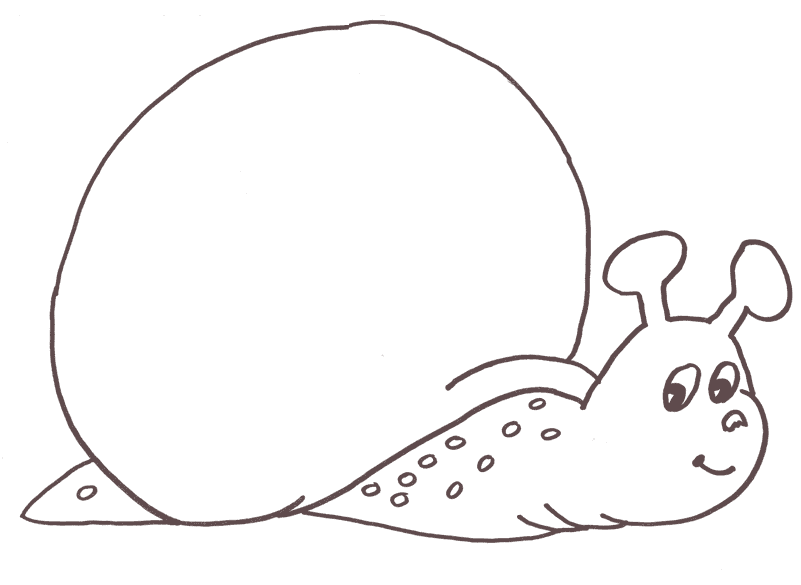 In de klas observeren we de ontwikkeling van een huisjesslak. Het treinstation is een openbare plaats. Iedereen mag er komen. Een streek met veel hellingen zorgt voor grote terreinverschillen. In de provincie West-Vlaanderen zijn er meer dan tien waterlopen. Woorden met een i die wordt uitgesproken als -ie- (1)juni		familie	piloot		iglo		Titus		vla	     Lidiakilo		rivier		taxi’s		diverse	Tiber		idee	     olifantjuli		radio		kapitein	kilometer	alinea		hi	     machineItalië		piano		Afrika		idioot		Dinant	taxi	     Simonminuut	politie	Amerika	riool		Dinie		Lia	     Oliviersigaar	viool		direct		bistro		politiek	sigaret    titel	visite		Michel	piraat		giraffe	mime		figuur	     directEskimo		pantomime		centimeter		Richard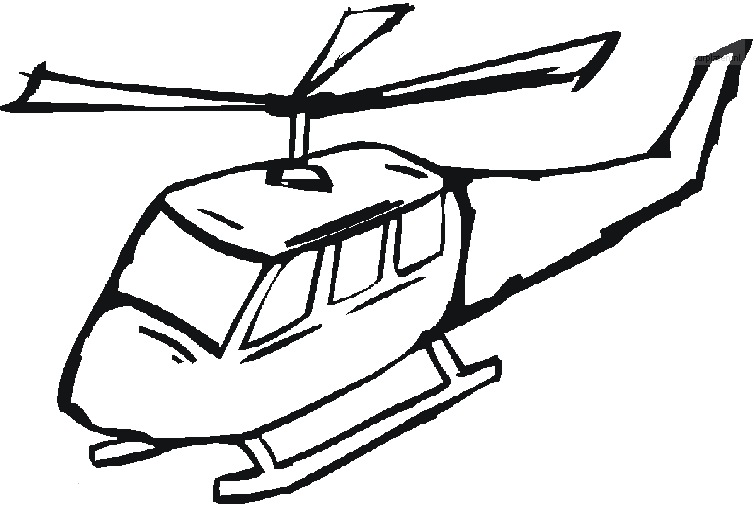 kilogram		villa			vitamine		skiAli			directeur		directrice		helikopterbiologie		China			liter			pistefamilie		muzikaal		ministerDe directeur van een politieschoolIn onze krant stond gisteren een bericht over de directeur van een politieschool. Op zo’n school kun je voor agent leren. Het artikel was een pagina lang. De directeur vertelt daarin over zijn reis naar China. Bij zijn terugkeer had zijn familie hem in het station afgehaald. Het eerste dat hun opviel was, dat hij dikker was geworden. Hij was zeker vijf kilo aangekomen. Volgens de directeur was het een ideale reis geweest. Hij had gewoond in een Chinese villa die pal aan een brede rivier lag. En iedere dag kreeg hij van dat lekkere Chinese eten. Het is dus logisch dat hij was aangekomen. In de villa was zelfs een telefoon, waarmee hij direct naar huis kon bellen. Woorden met -tie uitgesproken als -sie/-tsie (1)portie			advertentie			emancipatie		ovatieoperatie		intelligentie			creatie			receptievakantie		reactie			variatie			conditieactie			presentatie			felicitatie			traditiegratie			democratie			generatie			compositiesituatie		expeditie			presentatie			consumptiestatie			concurrentie		recreatie			politieagentconcentratie	garantie			sensatie			politieautodirectie		fractie			politiewagen		ventilatienatie			transactie			installatie			imitatienotitie		spatie			illustratie			productiecombinatie		acceptatie			politie			informatie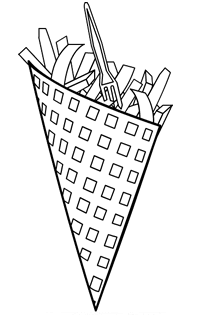 Een bijzondere portie frietVorige week kregen we een folder in de bus, waarin een advertentie stond: ‘Voor een aardappel een portie friet’. Het bleek een speciale actie te zijn van een nieuwe frituur in de buurt. Als je een aardappel meebracht, kreeg je een portie frieten. De nieuwe frituur was in de buurt van het station gevestigd. Van vrienden had ik informatie gekregen. Het werd een combinatiezaak: aan de ene kant een bakkerij en aan de andere kant een frituur. Nu koop ik niet vaak frietjes, maar kom, het was vakantie. Woensdag ging ik dus met een aardappel naar die zaak. Het leek wel of iedereen op de actie was afgekomen. Het was zo druk, dat er hulp van de politie werd gevraagd. De productie in de zaak liep wel gesmeerd.Tweelettergrepige woorden met een onbeklemtoonde tweede lettergreepvieren		deuren	     liever		mouwen		leukermieren		geuren	     hoeken		moeder		poederkieren		zeuren	     gieren		keuken		meidendieren		veulen	     zoeken		sleutel		doekenboeten		keizer	     beitel		voeder		rijmenmoeten		geiten	     kietel		voeren		wielenvoeten		zeiden	     feiten		pijpen		boerenvoelen		zeilen		     huilen		kiezel			tuinenduinen		lijden	     	     proeven		ruilen			hoevenkuilen		twijfel	     lijnen		zoemen		duikenschuilen		bijbel		     zwieren		stieren		stoepenruiten		tijden		     bieten		roepen		vielenIn de keuken proeven de meiden van de taart.De stieren van de boeren schuilen in de stal.De kleuters roepen nog naar hun moeder.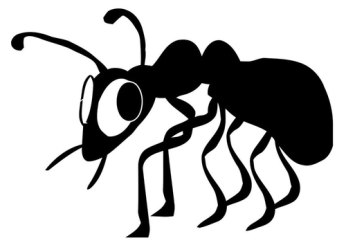 Tuur en Leen duiken snel weg in de keuken. Ik stroop de mouwen op om te werken.In die boeken las ik van die mieren.De duiven moeten van de stoepen.Ik twijfel of de deuren dicht moeten.De sleutel ligt in het tuinhuis naast de beitel.De bijen zoemen rond de bloemen in de tuinen.We voeren de geiten met hooi en bieten.De mieren kruipen op de stoepen.Tweelettergrepige woorden met een dubbele medeklinker in het middenvissen		ballen		biggen		tellen		     emmermussen		bellen			doggen		appel		     jullievossen		tollen			heggen		karren	     kappermessen		vullen		liggen		letten		     haddenkatten		zakken		sommen		dennen	     tunnelpotten		pakken		kammen		terrein	     jammerhutten		bekken		schimmen		vallen		     dubbelzitten			rokken		temmen		zetten	     hittetonnen		kippen		schommel		hebben	     allepennen		lippen		kennen		ridder		     lettermannen		koppen		bitter			teller		     kofferzinnen		kappen		zitten			kammen	     koffieDe kapper heeft veel werk met het kammen van zijn haar. De stoere ridder kan de woeste draak wel temmen.Katten houden van vissen. Dat vinden ze lekker.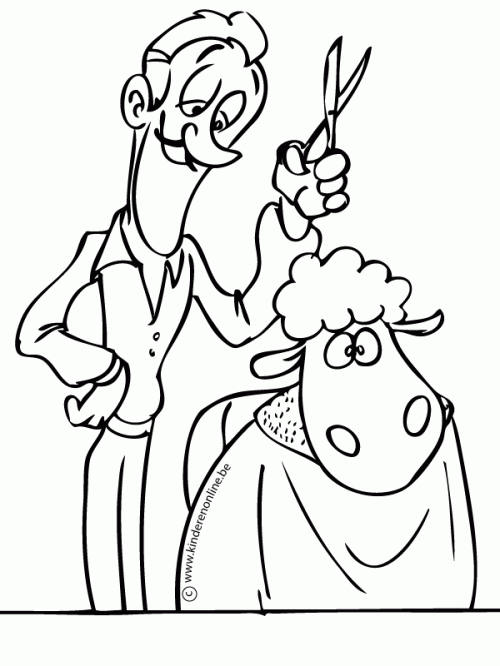 Op de karren staan de pakken en de zakken.De biggen liggen in de modder.In de koffer zitten messen en potten.De mannen vullen de tonnen met wijn.Op dat terrein staan veel dennen.Bij de koffie hoort een koekje, zegt moeder.We kennen veel woorden met de letter ‘p’ vooraan.Het is jammer dat we niet in de hutten zitten.Tweelettergrepige woorden met een open eerste lettergreeppalen			zagen			ramen		maken	      zevenscholen		bogen		bomen		even		      betertalen			hagen		nemen		eten		      lezenkelen			magen		namen		vragen	      ovenbenen		maten		schapen		dagen	      negenzonen			boten			apen			adem		      boventenen			beten			zepen			daken	      regelhanen		noten			hopen		roken		      lagerperen			haken		tegen			halen		      ogenoren			weken		zeker			heten		      hamerberen			doken		water			geven	      nevenvuren			keken		beter			kogel		      toverDe apen lopen op hun tenen. 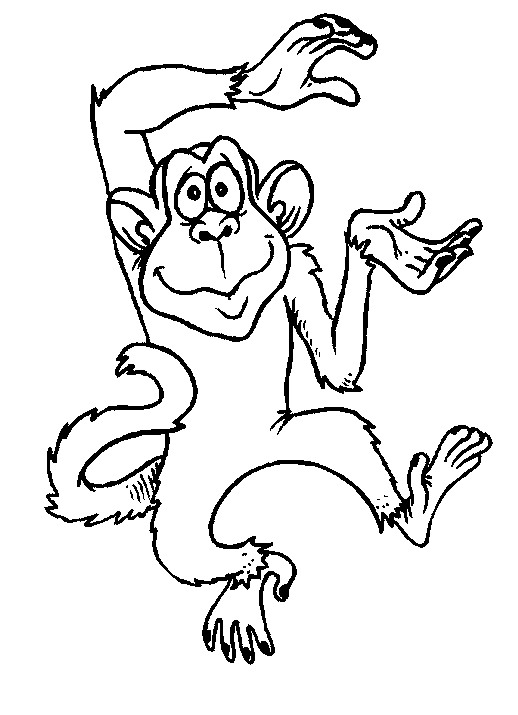 In de wei zagen we negen schapen.Vader was fier op zijn zeven zonen.In de bomen hingen haken om beter te kunnen klimmen.Toen beten de beren de peren stuk.Oom Luk kan de regel in één adem lezen.Even boven de ramen zagen we het gat van een kogel.Niet roken is beter als je aan sport wil doen.We vragen het aan de juf, die weet het zeker.De boten varen traag over het water.Ik adem door mijn neus en niet door mijn mond.Tweelettergrepige woorden met de meervoudsuitgang -skogels		ketels			appels		dames	     doktersmolens		keukens		doosjes		ezels		     hoedjessuikers		varens		jagers		kamers	     kogelstegels		meters		moeders		nagels	     negerskeizers		havens		deksels		beitels	     tafelskuikens		bekers		tijgers		torens	     vadersdadels		gevels		varkens		vingers	     parelsbakkers		wagens		winkels		wortels	     heuvelsIn de stad zijn er winkels waar je vogels kunt kopen.De bakkers doen veel suikers in de taarten.Die kerels slaan met grote hamers de spijkers in het hout.Varens hebben geen dorens, rozen wel.Je weet toch dat kuikens geen horens hebben!De moeders halen de schotels uit de kelders.De man draagt de zware meubels op zijn schouders.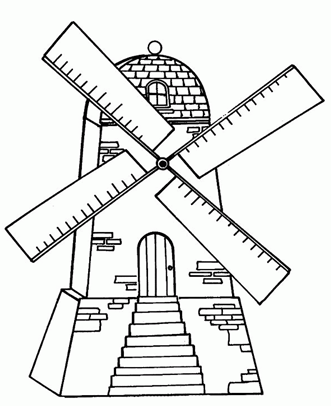 Als ik vleugels had, dan vloog ik over de heuvels.De schilders zitten aan de oevers.De spelers van Brugge maakten snel een doelpunt.Hebben de meters soms ook pleisters op hun benen?De tegels van de keuken liggen los.In onze stad wonen veel dokters.De wieken van de molens pronken in de zon.De jagers schoten op de tijgers. Tweelettergrepige woorden beginnend met twee of drie medeklinkersstoepen		kleuren		broeken		krachten	     vlaggenstieren		treuren		broeden		spruiten	     flessenstijgen		breuken	        	schroeven		schrijven	     blokkenstoelen		kreunen		stoeten		spieren	     bruggendreigen		vlammen		brouwen		spreeuwen	     stuivendruipen		druiven		groeten		stemmen	     grijpendrinken		kruisen		vroegen		sproeien	     krullendranken		pruimen		straffen		brommer	     brievenstruiken		groeien		sloegen		springen	     sterrenbrommen		bloeien		klanken		schrikken	     strooienstrijden		plooien		klauwen		vriezen	     blikkenstriemen		draaien		proeven		trappen	     klokkenDe spruiten staan vlak bij die gele flessen.Mijn vader draagt graag blauwe broeken met rode ruitjes op.Met pijlen lieten we de spreeuwen schrikken. 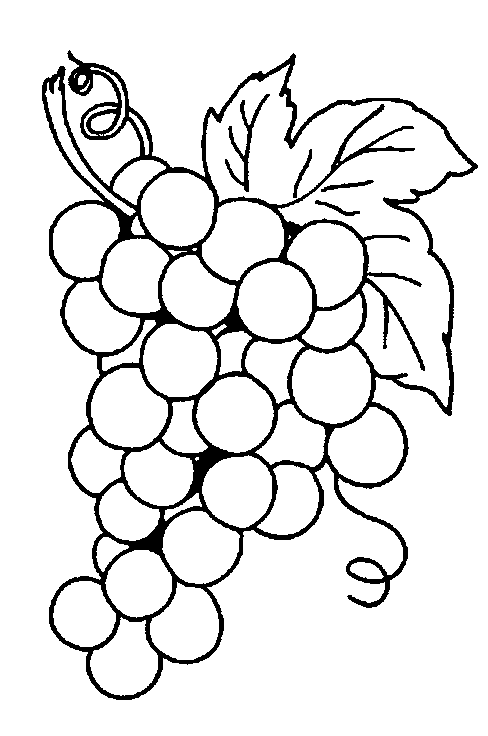 Tijdens het feest trokken hele stoeten door de wijken.Bier drinken is iets anders dan bier brouwen.Ze sproeien de druiven tot ze druipen van het water.In de les leren we korte brieven schrijven.De stieren sprongen over de beek om water te drinken.We vroegen iets lekkers om te drinken.De tijgers grijpen met hun scherpe klauwen de apen.Treuzel niet, straks kom je nog te laat op school!Tweelettergrepige woorden beginnend met twee of drie medeklinkers én een open lettergreepglazen		sturen		kwaken		straten	      blazengraden		gluren		breder		spleten	      stelentranen		kluwen		smeken		schrale	      pratenstapel		brutaal		grazen		stropen	      plagenspeler		brede			streven		kweken	      spelensteden		kwade		zweven		kloven	      prekenstrepen		staken		droge			broden	      drakentreden		steken		slagen		slager	      strokenblote			sporen		blozen		brekensloten		spoken		ploegen		tranenDe kikkers kwaken in de sloten.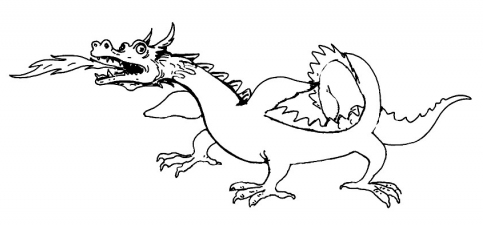 Draken en spoken komen veel voor in sprookjes.De paarden grazen in de groene weide.Die grote speler kan lekker koken.We drinken water uit blauwe glazen.Ze gluren door de spleten van de deur.De mooie stoet trok door de brede straten van de stad.Jongens plagen graag meisjes. Is dit waar?Karel en Greta braken die stapel glazen.Ze kweken zwarte schapen met witte strepen op de rug.Pol stuurt de slager om broden.De dieven braken de oude sloten stuk.Woorden met een i die wordt uitgesproken als -ie- (2)kilo		minuut		benzine		januari		radiorivier		pistool		olifant		muzikaal		uniformjuni		prima			februari		artikel		paginasigaar	klimaat		figuren		diploma		diamantjuli		titel			limonade		familie		vitaminefiguur		idee			sigaren		piano			mimepiloot		liter			minuten		stadion		rioolgratis		viool			sigaret		kampioen		kilometerAmerika	Michel		Simon		Dinant		CarolineChina		Ria			Indiaan		Eskimo		AfrikaIn onze keuken staat er een piano en een radio. 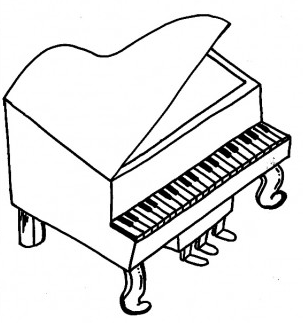 Ik kan je de titel van dat boek zeggen.Je vindt die villa één kilometer verder.Wil jij later piloot of kapitein worden?Hebben jullie op school een meisje dat Ria heet?Simon weet niet waar het stadion van Dinant ligt.Amerika is een groter werelddeel dan Afrika.Heb je al een olifant een sigaar zien roken?De giraffe dronk water uit de rivier.Ik hoorde de eerste minister door de radio spreken.Wat rookt je vader? Een sigaar of een sigaret?Hilde denkt dat de Eskimo in China woont! Dat is fout.Woorden met -tie uitgesproken als -sie/-tsie (2)vakantie			sensatie			vakantieadres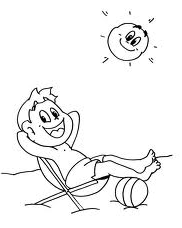 politie			productie			vakantiehuisportie				situatie			vakantieschriftnatie				advertentie			zomervakantiespatie			notitie			politieauto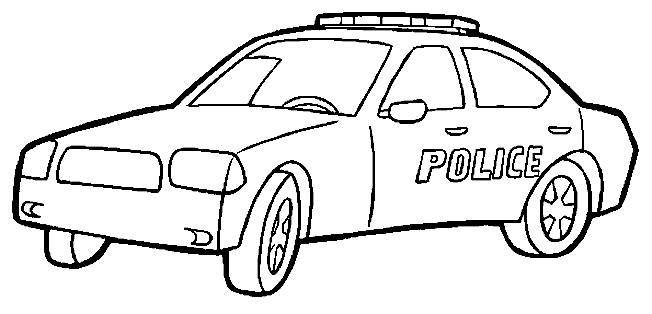 operatie			garantie			politieagentsensatie			generatie			politiehelmtraditie			informatie			politievestactie			reactie		combinatie			functiedirectie		democratie		redactie			conditiefelicitatie		ventilatie		concurrentie		expeditie	Tijdens de vakantie ga ik veel zwemmen.Ik geef je geen garantie dat die oude radio nog werkt.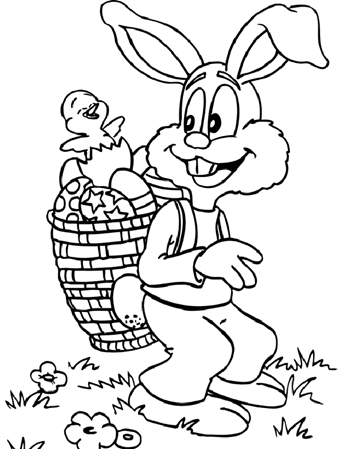 Een politieagent heeft een pistool bij zich.Ik lust een frikadel met een portie frieten.Luk heeft een operatie aan de heup gehad.De traditie wil dat de paashaas met Pasen eieren brengt.Tijdens de zomervakantie plaats ik een advertentie in de krant.Er was heel wat sensatie tijdens de voetbalwedstrijd.In die situatie zou ik dat niet hebben gedaan.Lander laat een spatie tussen elke lijn.Woorden met -ti- uitgesproken als -tsiestation		nationaal		stationsdeur		internationaalstations		nationale		stationschef		internationaleinitiatieven		sensationeel	traditioneel			emotioneelJoke wacht voor het station op haar ouders. Ik hoop dat ze haar daar wel zullen vinden.Deze trein is internationaal. Hij stopt niet aan de grenzen. Die rijdt zomaar Duitsland of Nederland binnen.Onze nationale vlag bestaat uit de kleuren zwart, geel en rood.Weet jij hoeveel stations er in Brussel zijn?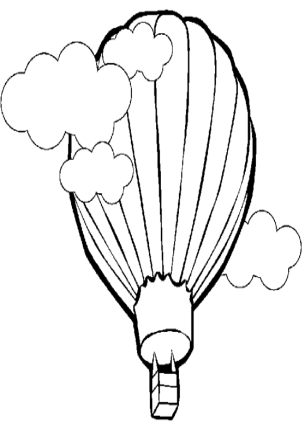 Mijn eerste vlucht met een luchtballon was sensationeel. We bleven bijna in een boom hangen. Oma wordt emotioneel als ze op Moederdag een rode roos krijgt.Ken jij het nationale lied van ons land?Een man uit Schotland draagt traditioneel een rok. Bij ons zien we dat bijna nooit.De reizigers wachten op de bus in het station.Oma nam het initiatief om met de boot naar haar broer in Amerika te reizen.Drielettergrepige woorden eindigend op -ingaanleiding			vernieuwing			afdelingafbeelding			verzorging				belastingbeslissing			vreemdeling			omgevinguitzending			aanraking				ontmoetingrekening			afdeling				verdelingtoestemming		bemanning				bedoelingwaarschuwing		bestemming			betalingaansluiting			beweging				oefeningDe aanleiding tot ons gesprek was erg plezierig.Hij tekende de afbeelding nauwkeurig na.Die beslissing was niet eenvoudig te nemen.Na de uitzending van Samson gingen de kinderen slapen.De klas was wat onrustig na die vernieuwing op de speelplaats.De verzorging in het ziekenhuis was prima! De rekening lag echter heel hoog.In welke afdeling speelt jouw voetbalploeg?Na een waarschuwing kreeg hij de toestemming om het terrein te betreden.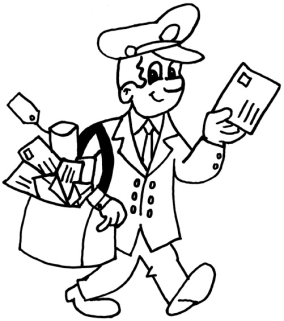 De bemanning van het schip was erg onrustig tijdens de storm.De postbode brengt het pakje ter bestemming.De oefening duurde wel zeventig minuten.Voorlopig is er in de auto geen beweging te krijgen.Drielettergrepige woorden met een open eerste en tweede lettergreepbananen		fotograaf		motoren		tomatensigaret		diploma		helemaal		machinisttelefoon		generaal		uniform		monumenttelegram		brutale		totale			planetenolifant		muzikaal		kapitaal		fotoboekfiguren		piano			kolonel		leraresminuten		problemen		kolonie		proberensigaren		pagina		salade		paraplu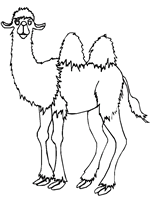 Kamelen eten helemaal geen bananen. De ontmoeting met de piraten was fataal voor hem.We moeten proberen in die drukte de familie samen te houden.Die vreemde lerares vond studeren niet erg belangrijk.Ik lust wel een biefstuk met frieten, tomaten en een salade.De machinist kan zelfs slapen bij het lawaai van de motoren.Je moet proberen nooit één sigaret te roken.Een paraplu is handig bij hevig regenweer. Maar ik was hem natuurlijk vergeten.In het naburig dorp vinden we vast wel een telefoon.Het diploma hing in een metalen kadertje aan de muur.De kolonel was heel fier op die gouden strepen op het uniform.Vanuit onze positie kunnen we proberen om aan te vallen.Woorden met -g(e)- uitgesproken als -zj(u)garage			etage				prestigegaragedeur			etalage			trucage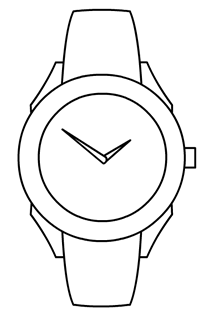 garagepoort		etalages			plantagegarageslot			etalageruit			bagagecollege			horloge			logecollegedeur			horlogewinkel		bagagenetcollegepoort		horlogebandje		geniecollegeklas			dameshorloge		bagagedragerIn onze garage kunnen er twee kleine auto’s.In een griezelfilm gebruiken ze veel trucage. De mensen bloeden niet echt.Op de eerste etage van ons huis zijn er drie slaapkamers en een badkamer.De speelgoedwinkel in de stad heeft mooi versierde etalages. De kinderen blijven daar graag kijken.De slaven werkten vroeger op de plantage waar koffie werd geoogst.Ik volg les in het college bij een toffe juf.Moeder kocht een nieuw horlogebandje in de horlogewinkel.In de loge van de schouwburg keken de burgemeester en zijn vrouw naar een boeiende opera.Mozart was een genie, hij componeerde liedjes op zesjarige leeftijd.Jan bindt zijn schooltas stevig vast op de bagagedrager.Een dronken chauffeur wierp gisteren met een steen de etalageruit stuk.De collegedeur gaat om acht uur open.Woorden waarin de -c- als -k- wordt uitgesproken club			chocola			directeur			advocaatactie			dictees			reclame			directiedictee		direct				actief				bioscooplocomotief		seconde			acties				componistconclusie		congres			conflict			controleproject		actieve			discussie			inspecteurcafé 			clown				commentaar		competitieCanada		conducteur			cactus			camera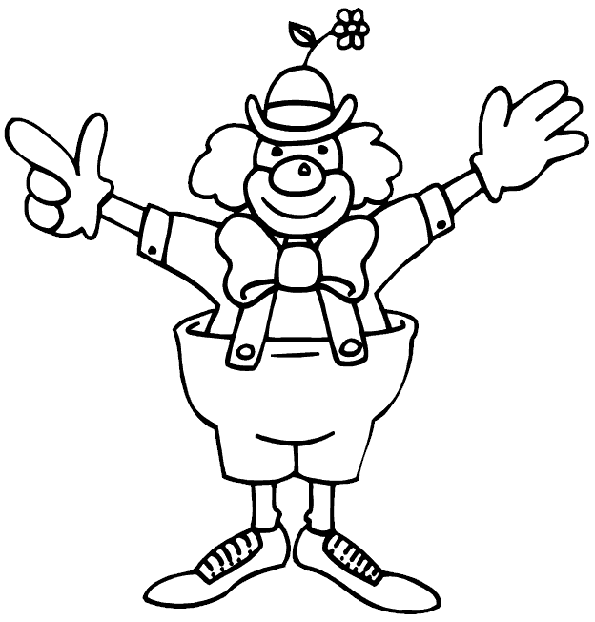 De leuke clown deed veel kunstjes met zijn bruine cavia. Was Bach een schrijver of een componist?Luc had veel commentaar op het cadeau van Carolien. Hij vond vijftig rode rozen te veel.In dit café drinkt de eerste minister graag een biertje.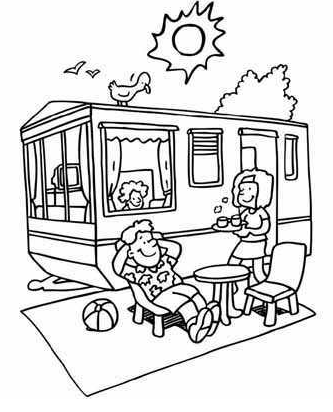 De combinatie van cognac en wijn kan heel gevaarlijk zijn.De Canadees kende de cursus van computer volledig uit het hoofd.We gaan elk jaar op vakantie naar de Ardennen. Daar staan altijd veel caravans.De combinatie van appelmoes en worst vind ik heerlijk.Wat kies je voor je verjaardag: een cactus of een camera?De directeur gaf dit moeilijke dictee. De controle is voor morgen.Afkortingenb.v.		bijvoorbeeld			cm	            centimeterd.w.z.	dat wil zeggen			km	            kilometerenz.		enzovoort				g	            gramo.a.		onder andere			kg	            kilogramV.S.		Verenigde Staten		       	A.N.	            Algemeen Nederlandsmevr.		mevrouw				nl.	            namelijknr.		nummer				tel.	            telefoonblz.		bladzijde				pag.	            paginam.a.w.	met andere woorden		a.u.b.	            alstublieftdhr.		de heer				gebr.	            gebroedersWil je a.u.b. de afkortingen voluit lezen?Hoeveel cm zitten er in één km?Is vijfhonderd g evenveel als een halve kg?Dhr. en mevr. Jansens nodigen jullie vriendelijk uit op hun huwelijksverjaardag.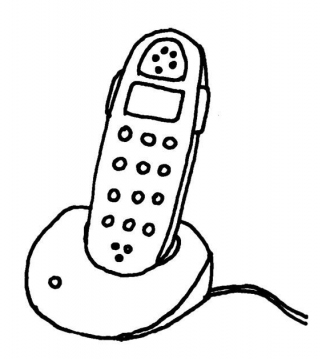 In de V.S. spreekt men geen A.N.Op pag. één vind je een voorwoord van de schrijver.Ik kan i.p.v. morgen bv. wel overmorgen komen.Onze telefoon staat op het kastje. Ik lees: tel. 202020.Ik lees o.a. veel stripverhalen van Nero.Woorden uit het Franse taalgebieddiner			cadeau		champagne		bioscoophangar		parfum		toilet			chansonpension		bagage		mode			medaillecarrière		receptie		restaurant		bouillondetails		cognac		envelop		journalistenquête		journaal		ceintuur		privéportefeuille		biljet			chef			douchepremier		trottoir		dessert		bureauHet journaal begint voortaan om half acht.De chef van onze afdeling heeft een apart bureau.Je kon het sterke parfum van de dame in heel de bioscoop ruiken.In het dure restaurant staat er naast de champagne ook nog een overheerlijk dessert op het menu.Onze bagage hebben we in het pension achtergelaten. Dan moeten we ze niet voortdurend meeslepen.In het toilet is er gelukkig een goede ventilatie.Op de aanplakbiljetten in de stad kun je zien dat er een circus komt.Jos kreeg op de receptie een medaille voor zijn vijftig jaren dienst.Ik hoop dat het ooit eens mode wordt dat dames kleurrijke petten dragen.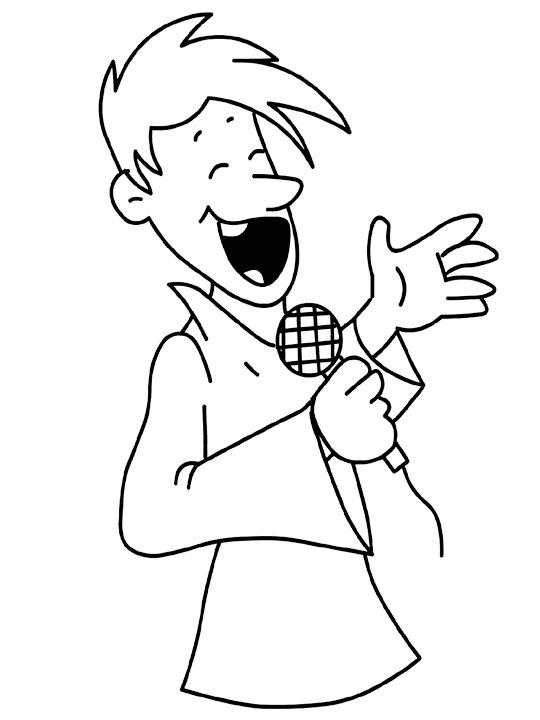 In het station drinkt de journalist een cognac bij de koffie.Alles staat klaar voor het diner, maar onze logé neemt nog een douche.De Franse zanger zong een prachtig chanson. Leenwoordenjam			flat			fan			clanjampot		flatgebouw		fans			campingkersenjam		flatdeur		fanbal		handscake			cape			frame			cakevormcakes			regencape		fietsframe		chocoladecakegentleman		muziekband	paperclip		drumbandfanclub		hands		rails			jazztrainer		trainen		treinrails		cakedeegDe jampot met kersenjam is boordevol.Met een paperclip hou ik handig losse blaadjes bij elkaar.De bakker bakte een chocoladecake in de ronde cakevorm. De trainer ging akkoord om een fanclub voor de voetbalploeg op te richten.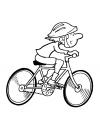 De wielrenner kan nu veel beter trainen met dat nieuwe fietsframe.Mijn vader hoort graag die muziekband spelen. Ze brengen enkel jazz.Weet jij of er speciale cakebloem bestaat om cakes te bakken?De gentleman was natuurlijk aanwezig op het fanbal van de tennisclub.Treinrails zijn rails of metalen richels waarover de trein rijdt.Men zegt dat die kleine baby alleen in het brandende flatgebouw achterbleef. Woorden met -ing- en -igebevolkingen			gelukkige			uitingenlevendige				meningen			prachtigewandelingen			volledige			inleidingendorstige				keuringen			botsingenwanhopige				woningen			overbodigestellingen				onrustige			krachtigeprachtige				ladingen			beloningenbetogingen				behendige			bergachtigestevige				behandelingen		inspanningenleidingen				voorzichtige		slaperigevrolijke				beslissingen		kegelvormigegelukkige				sierlijke			verrassingenbuigingen				gevaarlijke			feestelijkegeduldige				spoedige			palingenpijnlijke				zenuwachtige		stekeligeernstige				moeilijke			verdrietigegehorige				aandachtige		ontdekkingeneerlijke				plezierige			pogingenbeschrijvingen			eentonige			krampachtigenatuurlijke				merkwaardige		beslissingen